              В целях реализации пункта 3 Указа Президента Российской Федерации от 17 апреля 2020 года № 272 "О представлении сведений о доходах, расходах, об имуществе и обязательствах имущественного характера за отчетный период с 1 января по 31 декабря 2019 г.", а также в соответствии со статьей 8 Федерального закона от 25 декабря 2008 года № 273-ФЗ "О противодействии коррупции" и частями 1 и 1.1 статьи 15 Федерального закона от 2 марта 2007 года № 25-ФЗ "О муниципальной службе в Российской Федерации", Областным законом Ленинградской области от 06.05.2020 № 50-оз "О представлении сведений о доходах, расходах, об имуществе и обязательствах имущественного характера за отчетный период с 1 января по 31 декабря 2019 года", постановлением местной администрации МО Русско-Высоцкое сельское поселение № 6-к от 11.03.2015 «Об утверждении Положения о предоставлении гражданами, претендующими на замещение должностей муниципальной службы МО Русско-Высоцкое сельское поселение, и муниципальными служащими МО Русско-Высоцкое сельское поселение сведений о доходах, расходах, об имуществе и обязательствах имущественного характера их супругов, и несовершеннолетних детей и признании утратившими силу некоторых нормативно правовых актов местной администрации МО Русско-Высоцкое сельское поселение» в действующей редакции, местная администрация МО Русско-Высоцкое сельское поселениеПОСТАНОВЛЯЕТ:1. продлить до 1 августа 2020 года включительно срок представления гражданами, претендующими на замещение должностей муниципальной службы, и муниципальными служащими МО Русско-Высоцкое сельское поселение сведений о доходах, расходах, об имуществе и обязательствах имущественного характера за отчетный период с 1 января по 31 декабря 2019 года.2. Установить, что уточненные сведения за отчетный период с 1 января по 31 декабря 2019 года могут быть представлены в течение одного месяца после окончания срока их предоставления, предусмотренного абз. 1 статьи 1 Областного закона Ленинградской области от 06.05.2020 № 50-оз, - до 01.09.2020 года включительно.3. Установить, что сведения о доходах, расходах, об имуществе и обязательствах имущественного характера за отчетный период с 1 января по 31 декабря 2019 года, должны быть размещены на официальном сайте МО Русско-Высоцкое сельское поселение в течение 14 рабочих дней со дня истечения срока, установленного для их подачи - не позднее 20.08.2020 года, уточненные сведения – не позднее 21.09.2020 года.4. Начальнику канцелярии, приемной ознакомить всех муниципальных служащих местной администрации МО Русско-Высоцкое сельское поселение с настоящим постановлением.  5. Постановление вступает в силу со дня опубликования (обнародования). Разместить постановление на официальном сайте муниципального образования Русско-Высоцкое сельское поселение по адресу в сети Интернет: www.russko-vys.ru, копию постановления разместить на стенде в помещении местной администрации и в помещении библиотеки МО Русско-Высоцкое сельское поселение.  6. Контроль исполнения постановления возложить на заместителя главы местной администрации. 
Глава местной администрации МО Русско-Высоцкое сельское поселение                                                                           Волкова Л.И.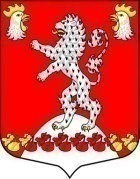 Местная администрация МО Русско-Высоцкое сельское поселение МО Ломоносовский муниципальный район Ленинградской областиПРО                                                                                                  ПОСТАНОВЛЕНИЕ                  Местная администрация МО Русско-Высоцкое сельское поселение МО Ломоносовский муниципальный район Ленинградской областиПРО                                                                                                  ПОСТАНОВЛЕНИЕ                  Местная администрация МО Русско-Высоцкое сельское поселение МО Ломоносовский муниципальный район Ленинградской областиПРО                                                                                                  ПОСТАНОВЛЕНИЕ                  Местная администрация МО Русско-Высоцкое сельское поселение МО Ломоносовский муниципальный район Ленинградской областиПРО                                                                                                  ПОСТАНОВЛЕНИЕ                  от 11.06.2020 годаот 11.06.2020 года                               с. Русско-Высоцкое                      № 9-кО представлении гражданами, претендующими на замещение должностей муниципальной службы, и муниципальными служащими МО Русско-Высоцкое сельское поселение сведений о доходах, расходах, об имуществе и обязательствах имущественного характера за отчетный период с 1 января по 31 декабря 2019 года О представлении гражданами, претендующими на замещение должностей муниципальной службы, и муниципальными служащими МО Русско-Высоцкое сельское поселение сведений о доходах, расходах, об имуществе и обязательствах имущественного характера за отчетный период с 1 января по 31 декабря 2019 года О представлении гражданами, претендующими на замещение должностей муниципальной службы, и муниципальными служащими МО Русско-Высоцкое сельское поселение сведений о доходах, расходах, об имуществе и обязательствах имущественного характера за отчетный период с 1 января по 31 декабря 2019 года 